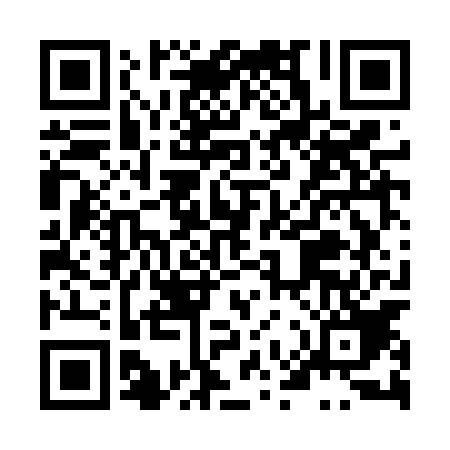 Ramadan times for Tadajewo, PolandMon 11 Mar 2024 - Wed 10 Apr 2024High Latitude Method: Angle Based RulePrayer Calculation Method: Muslim World LeagueAsar Calculation Method: HanafiPrayer times provided by https://www.salahtimes.comDateDayFajrSuhurSunriseDhuhrAsrIftarMaghribIsha11Mon4:104:106:0611:523:435:405:407:2912Tue4:074:076:0311:523:445:425:427:3113Wed4:054:056:0111:523:465:445:447:3314Thu4:024:025:5911:523:475:465:467:3515Fri3:593:595:5611:513:495:475:477:3716Sat3:573:575:5411:513:505:495:497:3917Sun3:543:545:5111:513:525:515:517:4118Mon3:513:515:4911:503:535:535:537:4419Tue3:493:495:4711:503:555:555:557:4620Wed3:463:465:4411:503:565:565:567:4821Thu3:433:435:4211:503:575:585:587:5022Fri3:403:405:3911:493:596:006:007:5223Sat3:373:375:3711:494:006:026:027:5424Sun3:353:355:3511:494:026:046:047:5625Mon3:323:325:3211:484:036:066:067:5926Tue3:293:295:3011:484:046:076:078:0127Wed3:263:265:2711:484:066:096:098:0328Thu3:233:235:2511:474:076:116:118:0529Fri3:203:205:2311:474:096:136:138:0830Sat3:173:175:2011:474:106:156:158:1031Sun4:144:146:1812:465:117:167:169:121Mon4:114:116:1512:465:137:187:189:152Tue4:084:086:1312:465:147:207:209:173Wed4:054:056:1112:465:157:227:229:204Thu4:024:026:0812:455:167:237:239:225Fri3:593:596:0612:455:187:257:259:246Sat3:563:566:0312:455:197:277:279:277Sun3:523:526:0112:445:207:297:299:298Mon3:493:495:5912:445:227:317:319:329Tue3:463:465:5612:445:237:327:329:3510Wed3:433:435:5412:445:247:347:349:37